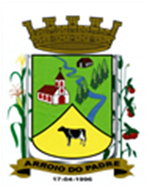 ESTADO DO RIO GRANDE DO SULMUNICÍPIO DE ARROIO DO PADREGABINETE DO PREFEITOMensagem 27/2018ACâmara Municipal de VereadoresSenhor PresidenteSenhores VereadoresCom meus cumprimentos encaminho para apreciação o projeto de lei 27/2018.	É finalidade do projeto de lei 27/2018 propor a abertura de Crédito Adicional Especial de que se trata visa proporcionar condições legais e principalmente orçamentárias para o município de Arroio do Padre devolver ao Estado recursos não utilizados nas despesas com transporte escolar.	Segue Memorando Nº 24/2018 da Secretaria da Educação, Cultura, Esporte e Turismo, no qual é informada a situação a ser regularizada.	Dado o exíguo prazo posto para a regularização peço, ao presente projeto de lei, tramitação em regime de urgência.Nada mais a acrescentar no momento.Atenciosamente.Arroio do Padre, 19 de março de 2018. Leonir Aldrighi BaschiPrefeito MunicipalAo Sr.Dário VenzkePresidente da Câmara Municipal de VereadoresArroio do Padre/RSESTADO DO RIO GRANDE DO SULMUNICÍPIO DE ARROIO DO PADREGABINETE DO PREFEITOPROJETO DE LEI Nº 27, DE 19 DE MARÇO DE 2018.Autoriza o Município de Arroio do Padre a realizar abertura de Crédito Adicional Especial no Orçamento Municipal de 2018.Art. 1° Fica autorizado o Município de Arroio do Padre, Poder Executivo, a realizar abertura de Crédito Adicional Especial no Orçamento do Município para o exercício de 2018, no seguinte programa de trabalho e respectivas categorias econômicas e conforme a quantia indicada:04 – Secretaria de Educação, Cultura, Esporte e Turismo04 – Manutenção das Atividades do Ensino Médio12 – Educação362 – Ensino Médio0404 – Colaborar no Acesso do Ensino Médio2.416 – Colaborar no Acesso do Ensino Médio3.3.30.93.00.00.00 – Indenizações e Restituições. R$ 5.064,60 (cinco mil, sessenta e quatro reais e sessenta centavos)Fonte de Recurso: 1001 – Convênio Transporte EscolarArt. 2° Servirão de cobertura para o Crédito Adicional Especial de que trata o art. 1° desta Lei, recursos provenientes da redução da seguinte dotação orçamentária:04 – Secretaria de Educação, Cultura, Esporte e Turismo04 – Manutenção das Atividades do Ensino Médio12 – Educação362 – Ensino Médio0404 – Colaborar no Acesso do Ensino Médio2.416 – Colaborar no Acesso do Ensino Médio3.3.30.39.00.00.00 – Outros Serviços de Terceiros – Pessoa Jurídica. R$ 5.064,60 (cinco mil, sessenta e quatro reais e sessenta centavos)Fonte de Recurso: 1001 – Convênio Transporte EscolarArt. 3° Esta Lei entra em vigor na data de sua publicação. Arroio do Padre, 19 de março de 2018. Visto técnico:Loutar PriebSecretário de Administração, Planejamento,                     Finanças, Gestão e Tributos                                                 Leonir Aldrighi BaschiPrefeito Municipal